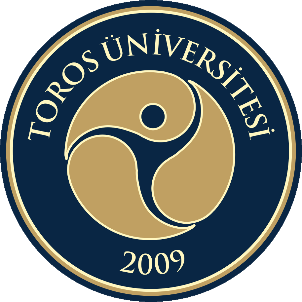  TOROS ÜNİVERSİTESİSAĞLIK BİLİMLERİ FAKÜLTESİ2021Toros Üniversitesi Öğrenci Danışmanlığı Yönergesinin 5’inci maddesinde “Toros Üniversitesi Öğrenci Danışmanlığının amacı; öğrencilere, eğitim-öğretim konuları başta olmak üzere, karşılaşacakları sorunların çözümünde yardımcı olmak, öğrencilere rehberlik etmek, mesleki açıdan yönlendirmek, yaşam boyu öğrenme alışkanlığı kazandırmak, Üniversite ve Fakülte/Yüksekokul olanakları hakkında bilgilendirmek, başarı durumlarını izlemek ve başarısızlık durumunda yönlendirmek, ders seçiminde yardımcı olmaktır” ifade edilmektedir.  Aynı yönergenin 8’inci maddesinde “Danışmanlar Kurulu, bir eğitim programı uygulayarak tek tür diploma veren Fakülte/Yüksekokulda Dekan/Müdür; birden çok program uygulayan Fakülte/Yüksekokulda ilgili Bölüm Başkanının başkanlığında bölümdeki öğrenci danışmanları ve bölüm temsilcisinden oluşur. Danışmanlar Kurulu her eğitim-öğretim döneminde en az iki kez toplanarak yaptıkları öğrenci danışmanlık hizmetleri ile ilgili bilgi alışverişinde bulunur, varsa sorunları ve önerileri içeren bir rapor hazırlayarak Fakülte Dekanlığına/Yüksekokul Müdürlüğüne iletilmek üzere Bölüm Başkanlığına (bir eğitim programı uygulayarak tek tür diploma veren Fakülte/Yüksekokulda Dekana/Müdüre) sunarlar” şeklinde belirtilmektedir.Üniversitemiz tarafından her yıl hazırlanan Kurum İç Değerlendirme Raporu (KİDR) kullanılmak üzere; öğrencilerin eğitim-öğretim başta olmak üzere sunulan hizmetler konusunda geribildirimlerin alınması, değerlendirilmesi ve gerekli iyileştirmelerin yapılması amacıyla Öğrenci Danışmanlığı raporunun hazırlanmasında rehberlik etmek üzere bu doküman hazırlanmıştır. *Danışmanlar kurulu raporu akademik birime bağlı her bölüm/program bazında ayrı ayrı yazılmalıdır.Toplantıya Katılan Kurul ÜyeleriEĞİTİM-ÖĞRETİMBu başlıkta bölüm/program bazında yapılan toplantıda öğrencilerin eğitim-öğretim ile ilgili önerileri değerlendirilmesi, iyileştirilmesi veya iyileştirme yapmak üzere bir üst makama iletilmesi gereken hususlar yer almalıdır. Varsa yapılan iyileştirmeler belirtilmelidir.ÖĞRENCİLERE SUNULAN HİZMETLERBu bölümde eğitim-öğretim dışında öğrencilere sunulan kütüphane, derslik veya laboratuvarların fiziksel imkanları, kantin-kafeterya, psikolojik danışmanlık, sportif veya sosyal etkinlikler benzeri hizmetlerin konusunda öğrencilerin önerilerinin değerlendirilmesi, iyileştirilmesi veya iyileştirme yapmak üzere bir üst makama iletilmesi gereken hususlar yer almalıdır. Varsa yapılan iyileştirmeler belirtilmelidir.*Danışmanlar kurulu raporu akademik birime bağlı her bölüm/program bazında ayrı ayrı yazılmalıdır.Toplantıya Katılan Kurul ÜyeleriEĞİTİM-ÖĞRETİMBu başlıkta bölüm/program bazında yapılan toplantıda öğrencilerin eğitim-öğretim ile ilgili önerileri değerlendirilmesi, iyileştirilmesi veya iyileştirme yapmak üzere bir üst makama iletilmesi gereken hususlar yer almalıdır. Varsa yapılan iyileştirmeler belirtilmelidir.ÖĞRENCİLERE SUNULAN HİZMETLERBu bölümde eğitim-öğretim dışında öğrencilere sunulan kütüphane, derslik veya laboratuvarların fiziksel imkanları,  kantin-kafeterya, psikolojik danışmanlık, sportif veya sosyal etkinlikler benzeri hizmetlerin konusunda öğrencilerin önerilerinin değerlendirilmesi, iyileştirilmesi veya iyileştirme yapmak üzere bir üst makama iletilmesi gereken hususlar yer almalıdır. Varsa yapılan iyileştirmeler belirtilmelidir.*Danışmanlar kurulu raporu akademik birime bağlı her bölüm/program bazında ayrı ayrı yazılmalıdır.Toplantıya Katılan Kurul ÜyeleriEĞİTİM-ÖĞRETİMBu başlıkta bölüm/program bazında yapılan toplantıda öğrencilerin eğitim-öğretim ile ilgili önerileri değerlendirilmesi, iyileştirilmesi veya iyileştirme yapmak üzere bir üst makama iletilmesi gereken hususlar yer almalıdır. Varsa yapılan iyileştirmeler belirtilmelidir.ÖĞRENCİLERE SUNULAN HİZMETLERBu bölümde eğitim-öğretim dışında öğrencilere sunulan kütüphane, derslik veya laboratuarların fiziksel imkânları,  kantin-kafeterya, psikolojik danışmanlık, sportif veya sosyal etkinlikler benzeri hizmetlerin konusunda öğrencilerin önerilerinin değerlendirilmesi, iyileştirilmesi veya iyileştirme yapmak üzere bir üst makama iletilmesi gereken hususlar yer almalıdır. Varsa yapılan iyileştirmeler belirtilmelidir.*Danışmanlar kurulu raporu akademik birime bağlı her bölüm/program bazında ayrı ayrı yazılmalıdır.Toplantıya Katılan Kurul ÜyeleriEĞİTİM-ÖĞRETİMBu başlıkta bölüm/program bazında yapılan toplantıda öğrencilerin eğitim-öğretim ile ilgili önerileri değerlendirilmesi, iyileştirilmesi veya iyileştirme yapmak üzere bir üst makama iletilmesi gereken hususlar yer almalıdır. Varsa yapılan iyileştirmeler belirtilmelidir.ÖĞRENCİLERE SUNULAN HİZMETLERBu bölümde eğitim-öğretim dışında öğrencilere sunulan kütüphane, derslik veya laboratuvarların fiziksel imkânları,  kantin-kafeterya, psikolojik danışmanlık, sportif veya sosyal etkinlikler benzeri hizmetlerin konusunda öğrencilerin önerilerinin değerlendirilmesi, iyileştirilmesi veya iyileştirme yapmak üzere bir üst makama iletilmesi gereken hususlar yer almalıdır. Varsa yapılan iyileştirmeler belirtilmelidir.DANIŞMANLAR KURULU ÖNERİLERİNİN DEĞERLENDİRİLMESİ VE YAPILAN İYİLEŞTİRMELERBu bölüm,  Akademik birime bağlı her bir Bölüm/Program Danışmanlar Kurulu toplantılarında öğrenciler tarafından yapılan önerilerden Dekanlık/Müdürlüğü iyileştirme yapılmak üzere alınan önerilerin ilgili kurullar tarafından değerlendirilmesi, iyileştirilmesi veya iyileştirme yapmak üzere bir üst makama iletilmesi gereken hususlar yer almalıdır. Varsa yapılan iyileştirmeler belirtilmelidir.Kurulun AdıBESLENME VE DİYETETİK BÖLÜMÜ ÖĞRENCİ DANIŞMANLIĞI KURULUToplantı Tarihi22.12.2021Toplantının yapılış şekliYÜZ YÜZEAdı ve SoyadıBölüm/Program/SınıfGöreviBetül Gülşen ATALAYBeslenme Ve Diyetetik Bölüm Başkanı4. Sınıf DanışmanıEda PARLAKBeslenme Ve Diyetetik 3. Sınıf DanışmanıÖzlem ÖZPAK AKKUŞBeslenme Ve Diyetetik 2. Sınıf DanışmanıGonca YıldırımBeslenme Ve Diyetetik 1. Sınıf Danışmanıİlay ÜNALBeslenme Ve Diyetetik BölümüÖğrenciIşıl NAZLICANBeslenme Ve Diyetetik BölümüÖğrenciSıra NoÖneriDeğerlendirme/İyileştirme1Uzaktan eğitim derslerinde senkron olarak yapılan derslerin devam durumunun takip edilmesi konusunda UZEM biriminden teknik destek talebinin oluşturulmasıSenkron olarak uzaktan eğitimle yapılan derslerin bitiminde derse katılan öğrencilerin listesinin kayıt edilmesi ve dosya formatında indirilebilmesi2Senkron olarak uzaktan eğitimle yapılan derslere katılımları için öğrencilerin teşvik edilmesiBu yöntemle yapılan derslerin sorumluları ile görüşülerek, dönem içerisinde bu derslerin ilk ve son derslerinin yüz yüze olarak yapılması3Uzaktan eğitim ile yapılan derslerin işleniş şekilleri (senkron ve asenkron) sorgulanarak derslerin işleniş şekillerine uygunluğunun değerlendirilmesiÖğrencilere dönem içinde uzaktan eğitim ile aldıkları derslerin işleniş şekillerini sorgulayan anketler yapılması4Yüz yüze ve uzaktan eğitim ile yapılan derslerin aynı güne denk gelmeyecek şekilde ders programlarının yapılmasıBu konudaki şikâyetlerin ders programının hazırlanmasından sorumlu öğretim elemanına aktarılması 5TÖMER belgesi olmayan yabancı uyruklu öğrencilerin Türkçe yeterlilik dil sınavı sonuçlarının, eğitim öğretime başlayacakları yılın dönemi başında, ilgili bölüm başkanlıklarına iletilmesi Yabancı uyruklu öğrencilere yapılması gereken Türkçe yeterlilik dil sınavının eğitime başladıkları yılın dönemi başında yapılması ve ilgili bölüm başkanlıklarının bu konuda bilgilendirilmesi 6Türkçeyi aktif olarak kullanma ve okuduğunu anlama konusunda yabancı uyruklu öğrencilerin Türk öğrencilere göre daha fazla zamana ihtiyaç duyduğu göz önüne alınarak sınavlarda daha fazla süre tanınmasıBu konuyla ilgili Fakültemiz Dekanlığının bilgilendirilerek, görüşlerinin alınması7Öğrencilerin mesleki ve teknik becerilerini geliştirmek üzere teknik gezi/saha ziyaretlerin yapılmasıİlgili ders sorumlularının görüşleri doğrultusunda 2022 yılı içerisinde teknik gezi yapılması konusunda dekanlık/müdürlük nezdinde girişimlerde bulunulmasıSıra NoÖneriDeğerlendirme/İyileştirme1Öğrencilerin mesleki ve teknik becerilerini geliştirmek kütüphanede yeterli kaynak olması adına öğretim üyelerinden alınan kitap taleplerinin öğrencilerden de alınmasıİlgili danışmanlar aracılığıyla kaynakların satın alınması için öğrenci taleplerin oluşturulması ve dekanlığa iletilmesi sağlanması2Sosyal, kültürel aktivitelerinin ve öğrenci topluluklarının sayısının arttırılmasıBu konuda tüm öğrencilerden taleplerin alınması ve gerekli değerlendirmeler yapılarak, öğrencilerin kişisel gelişimlerine katkı sağlayacak şekilde bazı sosyal, kültürel aktivitelerin bölüm tarafından planlanması, bazılarının ise dekanlık veya rektörlük tarafından yapılması için gerekli girişimlerde bulunulmasıÖğrenci toplulukları konusunda başka bölümlerle işbirliği yapılması konusunda öğrenci temsilcilerinin belirlenmesi3Pandemi koşulları göz önüne alındığında dersliklerde ve laboratuvarlarda temizlik ve hijyen koşulların yeterince arttırılmasıFakülte dekanlığı ile yapılan görüşmeler sonucunda ders programı çerçevesinde ders öncesi gerekli temizlik koşullarının yerine getirilmesi amacıyla gerekli tüm tedbirler alınması4Kantin-kafeteryalarda özellikle açık alanda bulunan masa ve sandalye sayısının yetersiz olduğu için arttırılması ve bu alanlarda gerekli temizlik, hijyen koşullarının arttırılmasıBu konuda yaşanan problemlerin Rektörlüğe iletilmesi5Kanserojen olması nedeniyle yemeklerin plastik kaplar yerine porselen kaplarla servis edilmesiBu konuda yaşanan problemlerin Rektörlüğe iletilmesi6Kampüs içerisinde fotokopi başta olmak üzere öğrencilerin temel kırtasiye malzemelerini temin edebilecekleri kırtasiyenin bulunmasıBu konuda yaşanan problemlerin Rektörlüğe iletilmesiKurulun AdıFizyoterapi ve Rehabilitasyon Bölümü Öğrenci Danışma KuruluToplantı Tarihi31.12.2021Toplantının yapılış şekliÇevrimiçiAdı ve SoyadıBölüm/Program/SınıfGöreviFatma Kübra ÇekokFizyoterapi ve RehabilitasyonBölüm Başkanı2. Sınıf DanışmanıArda AKTAŞFizyoterapi ve Rehabilitasyon1. Sınıf Danışmanıİjlal ÖĞÜNÇFizyoterapi ve RehabilitasyonÖğrenciFatma Dilara ÖZKANFizyoterapi ve RehabilitasyonÖğrenciErdem KAFADARFizyoterapi ve RehabilitasyonÖğrenciSıra NoÖneriDeğerlendirme/İyileştirme1Öğrencilerin mesleki ve teknik becerilerini geliştirmek üzere teknik gezi/saha ziyaretlerin yapılması İlgili ders sorumlusunun görüşleri doğrultusunda 2022 yılı içerisinde teknik gezi yapılması konusunda dekanlık/müdürlük nezdinde girişimlerde bulunulması2Meslek ile ilgili uzmanların bilgilendirme amaçlı konuşmacı olarak çağırılmasıUzmanların ilgili derslerde ek bilgilendirmeler yapabilmesi için gerekli alt yapı oluşturuldu3Uzaktan eğitim derslerinde yaşanan teknik aksaklıklarİlgili öğretim elemanları ile toplantı yapılmış ve teknik aksaklıklar giderilmiştir.4Laboratuvar deneylerinin yapılmasında sarf malzeme temininde aksaklıklarıİlgili dersin sorumlusunun görüşleri doğrultusunda gerekli malzemeler alınmış ve problem giderilmiştir.Sıra NoÖneriDeğerlendirme/İyileştirme1Öğrencilerin mesleki ve teknik becerilerini geliştirmek kütüphanede yeterli kaynak olmaması  İlgili ders sorumlusunun görüşleri doğrultusunda kaynakların satın alınması için taleplerin oluşturulması ve dekanlığa iletilmesi sağlandı.2Sosyal ve kültürel aktivitelerinin sınırlı sayıda olmasıBu doğrultuda sosyal ve kültürel aktivitelerin gerçekleştirilmesi için öğrenci kulüpleri oluşturuldu, planlamalar yapıldı.3Dersliklerde temizlik koşuların yeterince sağlanamadığıFakülte dekanlığı ile yapılan görüşmeler sonucunda ders programı çerçevesinde ders öncesi gerekli temizlik koşullarının yerine getirilmesi amacıyla tüm tedbirler alınmıştır.   4Kantin fiyatlarının yüksek olduğu dile getirildi.Bu doğrultuda ilgili yerlerle görüşülmesi planlandıKurulun AdıHemşirelik Bölümü Öğrenci Danışmanlar Kurulu  Toplantı Tarihi15.12.2021Toplantının yapılış şekliYüz yüze Adı ve SoyadıBölüm/Program/SınıfGöreviFügen ÖZCANARSLAN HemşirelikDekan/Bölüm BaşkanıNazife AKAN HemşirelikDr. Öğr. ÜyesiBehire SANÇAR Hemşirelik4. Sınıf DanışmanıAysel DOĞAN Hemşirelik2. Sınıf DanışmanıDidem Polat KÜLCÜ Hemşirelik3. Sınıf DanışmanıSeval CÜCELERHemşirelik1. Sınıf DanışmanıElif ERDEMLİHemşirelikÖğrenciSıra NoÖneriDeğerlendirme/İyileştirme1Staj kapsamında farklı kurumların ziyaret edilmesiBölüm başkanlığı organizasyonunda, veya ilgili ders veya kulüpler aracılığı ile yapılması 22022 yılı içerisinde teknik gezi yapılması konusunda dekanlık/müdürlük nezdinde girişimlerde bulunulması konusunda danışmanlar tarafından öğrenci taleplerinin alınmasıSBF  Dekanlık, Hemşirelik Bölüm Başkanlığı organizasyonu  ve ilgili ders ve sınıf danışmanlarının desteği ile yapılması3Teorik dersler kapsamında farklı kurumlarda çalışan hemşirelerin derse davet edilmesiİlgili dersin sorumlu öğretim elemanı   ve üniversitenin kariyer geliştirme dersi ve etkinlikleri kapsamında yapılması 4Ana dersler kapsamında öğrencilerin yeterliliklerini ölçecek uygulama kriterleri getirilmesiİlgili dersin sorumlu öğretim elemanları tarafından düzenlemenin yapılması 5Akran eğitimi kapsamında öğrencilerin değerlendirilmesiStaj ve uygulama yönergelerinde konu ile ilgili düzenleme yapılması 6Beceri laboratuar uygulamalarının arttırılması7Staj uygulaması sırasında hastaya zarar vermemek amacı ile sahaya çıkmadan hasta analizi yapabilmek için simülasyonlu laboratuar uygulaması yapılması SBF  Dekanlık, Hemşirelik Bölüm Başkanlığı organizasyonu  ve ilgili ders kapsamında iyileştirmelerin yapılması 8Laboratuar uygulamalarının yapılmasında sarf malzeme temininde hala çözülemeyen aksaklıklar bulunmaktadır. Bu konuda daha önce yapılan taleplerin ne durumda olduğunun ilgili birimlerden sorgulanmasını ve takibinin yapılmasını önermekteyim. Örneğin, hemşirelik beceri laboratuarında gaz bezi, ağız ve göz bakımı için kullanılan hazır hijyen paketleri eksiktir.SBF Dekanlık, Hemşirelik Bölüm Başkanlığı organizasyonu  ve ilgili ders kapsamında iyileştirmelerin yapılması9Seçmeli ders sayısının arttırılması ya da seçmeli ders açılması için gereken öğrenci sayısının azaltılmasıDers müfredatı çalışmaları kapsamında iyileştirme yapılması 10Büyük derslikler için ses sisteminin kurulup kullanılmasıSBF Dekanlık, Hemşirelik Bölüm Başkanlığı ile Üniversite  yapı işleri organizasyonu  11Yemekhane ve kafeteryalarda yiyecek /içeceklerin kanserojen olması nedeni ile plastik kaplarda değil, porselen kaplarda sunulması  Sağlık Kültür Ve Spor Daire Başkanlığı İle görüşülmesi 13Uzaktan eğitim derslerinde senkron yapılan derslerin devam durumunun canlı ders katılımıyla takip edilmesi konusunda UZEM biriminden teknik destek talebi oluşturulması yani UZEM sistemi her senkron dersin bitiminde katılan öğrenci listesini kayıt edebilmeli ve liste dosya şeklinde indirilebilmeli. Eğer bu yapılabiliyorsa öğrenci danışmanları UZEM tarafından bilgilendirilmelidirBilgi işlem ve öğrenci işleri daire başkanlıkları ile görüşülmesi Sıra NoÖneriDeğerlendirme/İyileştirme1Açılan ortak seçmeli derslerin kayıt dönemi sürecinde hem öğrenci hem de danışman tarafından öğrenci bilgi sisteminde gözükebilmesiBölüm Başkanlığı, öğrenci işleri daire başkanlığına önerinin sunulması 2Belli aralıklarla öğretim üyelerinden alınan kitap talepleri, öğrencilerden de istenmeli, öğrencilerin mesleki ve teknik becerilerini geliştirmek için kütüphanede yeterli kaynak bulunmalıKütüphane daire başkanlığına önerinin iletilmesi3Sosyal ve kültürel etkinlikler konusunda öğrenci taleplerinin alınması, etkinlik sayısının arttırılması  Sağlık Kültür Ve Spor Daire Başkanlığı İle görüşülmesi4Dönem içinde ve ders saatleri içinde tadilat işlemlerinin yapılmamasıSBF Dekanlık, Hemşirelik Bölüm Başkanlığına sorunun iletilmesiKurulun AdıSAĞLIK YÖNETİMİ BÖLÜMÜ ÖĞRENCİ DANIŞMANLAR KURULUToplantı Tarihi10.11.2021Toplantının yapılış şekliYÜZ YÜZEAdı ve SoyadıBölüm/Program/SınıfGöreviPROF. DR. ABDULLAH ÇALIŞKANSAĞLIK YÖNETİMİ BÖLÜMÜBÖLÜM BAŞKANI  ÖĞRENCİ DANIŞMANIDOÇ. DR. EMİNE ÖZLEM KÖROĞLUSAĞLIK YÖNETİMİ BÖLÜMÜ2. SINIF ÖĞRENCİ DANIŞMANIDR. ÖĞR. ÜYESİ AYDAN KAYSERİLİSAĞLIK YÖNETİMİ BÖLÜMÜ3. VE 4. SINIF ÖĞRENCİ DANIŞMANIDR. ÖĞR. ÜYESİ ABDULLAH ÇETİN YİĞİTSAĞLIK YÖNETİMİ BÖLÜMÜ1. SINIF ÖĞRENCİ DANIŞMANIARŞ. GÖR. ECE ÇÖLKESENSAĞLIK YÖNETİMİ BÖLÜMÜARAŞTIRMA GÖREVLİSİSıra NoÖneriDeğerlendirme/İyileştirme1Uzaktan eğitim derslerinde yaşanan teknik aksaklıkların giderilmesi (Bağlantı problemi, İnternet sorunu, teknik ekipman yetersizliği, aynı anda kamera ve ses açmada yaşanan sıkıntılar..)İlgili öğretim elemanları ile toplantı yapılması ve teknik aksaklıkların giderilmesi2Öğrencilerin mesleki ve teknik becerilerini geliştirmek üzere teknik gezi/saha ziyaretlerin yapılmasıİlgili ders sorumlusunun görüşleri doğrultusunda 2022 yılı içerisinde teknik gezi yapılması konusunda dekanlık/müdürlük nezdinde girişimlerde bulunulması3Sağlık Yönetimi bölümü için hocalara tahsis edilen odaların küçüklüğünden dolayı, toplantı yapılacak bir yerin bulunmamasıUygun bir alanın talep edildiğinde bölüm tarafından kullanılmasıSıra NoÖneriDeğerlendirme/İyileştirme1Bölümlere tahsis edilen sınıf sayısının yetersizliğinin giderilmesiBölüm için ayrılan iki sınıfa ek olarak bir sınıfın daha tahsis edilmesi2Printer kullanımındaki aksaklıkların çözülmesiHer bölüm için bir adet printer temin edilmesi3Sınıflarda bulunan projeksiyon cihazlarının kumandalarının bulunmamasıSınıfa ya da bölüme temin edilerek sorunun çözülmesi4Her sınıfta klima kumandasının bulunmamasıBölüme ya da sınıfa teslim edilerek sorunun çözülmesi5Koridorlardaki gürültü sebebiyle derslerde ve sınavlarda konsantrasyon eksikliği ve öğrenci ilgisizliğinin yaşanmasıKoridor ve ortak alanlarda gürültünün önüne geçebilmek için belirli yönlendirmeler ve uyarılar yerleştirilmeli6Hocalar için ders ekipman yetersizliği (Bilgisayar ve araçlarındaki aksaklıklar)Eski sürüm ve modeller yerine daha işlevsel ekipmanların kullanılması 7Projeksiyon perdesi tahtanın tam ortasına geldiği için aynı anda yazı tahtası ve projeksiyonun kullanılamamasıPerdenin uygun olacak şekilde bir yere alınması  Kurulun AdıFakülte Kurulu KuruluToplantı Tarihi17.01.2022Toplantının yapılış şekliYüz YüzeSıra NoÖneriÖneriGelen Bölüm/ProgramGelen Bölüm/Program1Öğrencilerin mesleki ve teknik becerilerini geliştirmek üzere teknik gezi/saha ziyaretleri yapılmasıÖğrencilerin mesleki ve teknik becerilerini geliştirmek üzere teknik gezi/saha ziyaretleri yapılmasıBeslenme ve DiyetetikHemşirelikSağlık YönetimiFizyoterapi ve RehabilitasyonBeslenme ve DiyetetikHemşirelikSağlık YönetimiFizyoterapi ve RehabilitasyonİyileştirmeBölüm Başkanlarının önerileri ve Dekanlığımıza yapılan talepler değerlendirilip ilgili kurumlarla gerekli iletişimler kurularak teknik gezi ve saha ziyaretleri planlanacaktır.Bölüm Başkanlarının önerileri ve Dekanlığımıza yapılan talepler değerlendirilip ilgili kurumlarla gerekli iletişimler kurularak teknik gezi ve saha ziyaretleri planlanacaktır.Bölüm Başkanlarının önerileri ve Dekanlığımıza yapılan talepler değerlendirilip ilgili kurumlarla gerekli iletişimler kurularak teknik gezi ve saha ziyaretleri planlanacaktır.Bölüm Başkanlarının önerileri ve Dekanlığımıza yapılan talepler değerlendirilip ilgili kurumlarla gerekli iletişimler kurularak teknik gezi ve saha ziyaretleri planlanacaktır.2Öğrencilerin mesleki ve teknik becerilerini geliştirmek kütüphanede yeterli kaynak olmamasıÖğrencilerin mesleki ve teknik becerilerini geliştirmek kütüphanede yeterli kaynak olmamasıBeslenme ve DiyetetikHemşirelikFizyoterapi ve RehabilitasyonBeslenme ve DiyetetikHemşirelikFizyoterapi ve RehabilitasyonİyileştirmeÖğrenci danışmanları aracılığıyla kaynakların satın alınması için öğrenci taleplerin oluşturulması ve dekanlığa iletilmesi sağlanacaktır.Öğrenci danışmanları aracılığıyla kaynakların satın alınması için öğrenci taleplerin oluşturulması ve dekanlığa iletilmesi sağlanacaktır.Öğrenci danışmanları aracılığıyla kaynakların satın alınması için öğrenci taleplerin oluşturulması ve dekanlığa iletilmesi sağlanacaktır.Öğrenci danışmanları aracılığıyla kaynakların satın alınması için öğrenci taleplerin oluşturulması ve dekanlığa iletilmesi sağlanacaktır.3Sosyal, kültürel aktivitelerinin ve öğrenci topluluklarının sayısının arttırılmasıSosyal, kültürel aktivitelerinin ve öğrenci topluluklarının sayısının arttırılması Beslenme ve DiyetetikHemşirelikFizyoterapi ve Rehabilitasyon Beslenme ve DiyetetikHemşirelikFizyoterapi ve Rehabilitasyonİyileştirme Bu konuda tüm öğrencilerden taleplerin alınması ve gerekli değerlendirmeler yapılarak, öğrencilerin kişisel gelişimlerine katkı sağlayacak şekilde bazı sosyal, kültürel aktivitelerin bölüm tarafından planlanması, bazılarının ise dekanlık veya rektörlük tarafından yapılması için Sağlık Kültür ve Spor Daire Başkanlığıyla görüşülmesi gerekli girişimlerde bulunulması planlanmıştÖğrenci toplulukları konusunda başka bölümlerle işbirliği yapılması konusunda öğrenci temsilcilerinin belirlenmesi Bu konuda tüm öğrencilerden taleplerin alınması ve gerekli değerlendirmeler yapılarak, öğrencilerin kişisel gelişimlerine katkı sağlayacak şekilde bazı sosyal, kültürel aktivitelerin bölüm tarafından planlanması, bazılarının ise dekanlık veya rektörlük tarafından yapılması için Sağlık Kültür ve Spor Daire Başkanlığıyla görüşülmesi gerekli girişimlerde bulunulması planlanmıştÖğrenci toplulukları konusunda başka bölümlerle işbirliği yapılması konusunda öğrenci temsilcilerinin belirlenmesi Bu konuda tüm öğrencilerden taleplerin alınması ve gerekli değerlendirmeler yapılarak, öğrencilerin kişisel gelişimlerine katkı sağlayacak şekilde bazı sosyal, kültürel aktivitelerin bölüm tarafından planlanması, bazılarının ise dekanlık veya rektörlük tarafından yapılması için Sağlık Kültür ve Spor Daire Başkanlığıyla görüşülmesi gerekli girişimlerde bulunulması planlanmıştÖğrenci toplulukları konusunda başka bölümlerle işbirliği yapılması konusunda öğrenci temsilcilerinin belirlenmesi Bu konuda tüm öğrencilerden taleplerin alınması ve gerekli değerlendirmeler yapılarak, öğrencilerin kişisel gelişimlerine katkı sağlayacak şekilde bazı sosyal, kültürel aktivitelerin bölüm tarafından planlanması, bazılarının ise dekanlık veya rektörlük tarafından yapılması için Sağlık Kültür ve Spor Daire Başkanlığıyla görüşülmesi gerekli girişimlerde bulunulması planlanmıştÖğrenci toplulukları konusunda başka bölümlerle işbirliği yapılması konusunda öğrenci temsilcilerinin belirlenmesi4Senkron olarak uzaktan eğitimle yapılan derslere katılımları için öğrencilerin teşvik edilmesiBeslenme ve DiyetetikBeslenme ve DiyetetikBeslenme ve DiyetetikBu yöntemle yapılan derslerin sorumluları ile görüşülerek, dönem içerisinde bu derslerin ilk ve son derslerinin yüz yüze olarak yapılmasıBu yöntemle yapılan derslerin sorumluları ile görüşülerek, dönem içerisinde bu derslerin ilk ve son derslerinin yüz yüze olarak yapılmasıBu yöntemle yapılan derslerin sorumluları ile görüşülerek, dönem içerisinde bu derslerin ilk ve son derslerinin yüz yüze olarak yapılmasıBu yöntemle yapılan derslerin sorumluları ile görüşülerek, dönem içerisinde bu derslerin ilk ve son derslerinin yüz yüze olarak yapılması5 Meslek ile ilgili uzmanların bilgilendirme amaçlı konuşmacı olarak çağırılması Meslek ile ilgili uzmanların bilgilendirme amaçlı konuşmacı olarak çağırılması Fizyoterapi ve Rehabilitasyon Fizyoterapi ve RehabilitasyonİyileştirmeUzmanların ilgili derslerde ek bilgilendirmeler yapabilmesi için gerekli alt yapı oluşturulduUzmanların ilgili derslerde ek bilgilendirmeler yapabilmesi için gerekli alt yapı oluşturulduUzmanların ilgili derslerde ek bilgilendirmeler yapabilmesi için gerekli alt yapı oluşturulduUzmanların ilgili derslerde ek bilgilendirmeler yapabilmesi için gerekli alt yapı oluşturuldu6 Laboratuvar deneylerinin yapılmasında sarf malzeme temininde aksaklıkları Laboratuvar deneylerinin yapılmasında sarf malzeme temininde aksaklıkları Fizyoterapi ve Rehabilitasyon Fizyoterapi ve Rehabilitasyonİyileştirme İlgili dersin sorumlusunun görüşleri doğrultusunda gerekli malzemeler alınmış ve problem giderilmiştir. İlgili dersin sorumlusunun görüşleri doğrultusunda gerekli malzemeler alınmış ve problem giderilmiştir. İlgili dersin sorumlusunun görüşleri doğrultusunda gerekli malzemeler alınmış ve problem giderilmiştir. İlgili dersin sorumlusunun görüşleri doğrultusunda gerekli malzemeler alınmış ve problem giderilmiştir.7Uzaktan eğitim derslerinde yaşanan teknik aksaklıklarUzaktan eğitim derslerinde yaşanan teknik aksaklıklarUzaktan eğitim derslerinde yaşanan teknik aksaklıklarFizyoterapi ve Rehabilitasyonİlgili dersin sorumlusunun görüşleri doğrultusunda gerekli malzemeler alınmış ve problem giderilmiştir.İlgili dersin sorumlusunun görüşleri doğrultusunda gerekli malzemeler alınmış ve problem giderilmiştir.İlgili dersin sorumlusunun görüşleri doğrultusunda gerekli malzemeler alınmış ve problem giderilmiştir.İlgili dersin sorumlusunun görüşleri doğrultusunda gerekli malzemeler alınmış ve problem giderilmiştir.8Teorik dersler kapsamında farklı kurumlarda çalışan hemşirelerin derse davet edilmesiTeorik dersler kapsamında farklı kurumlarda çalışan hemşirelerin derse davet edilmesiTeorik dersler kapsamında farklı kurumlarda çalışan hemşirelerin derse davet edilmesiHemşirelikİyileştirmeİlgili dersin sorumlu öğretim elemanı ve üniversitenin kariyer geliştirme dersi ve etkinlikleri kapsamında yapılması planlanmıştır.İlgili dersin sorumlu öğretim elemanı ve üniversitenin kariyer geliştirme dersi ve etkinlikleri kapsamında yapılması planlanmıştır.İlgili dersin sorumlu öğretim elemanı ve üniversitenin kariyer geliştirme dersi ve etkinlikleri kapsamında yapılması planlanmıştır.İlgili dersin sorumlu öğretim elemanı ve üniversitenin kariyer geliştirme dersi ve etkinlikleri kapsamında yapılması planlanmıştır.9Büyük derslikler için ses sisteminin kurulup kullanılmasıBüyük derslikler için ses sisteminin kurulup kullanılmasıBüyük derslikler için ses sisteminin kurulup kullanılmasıHemşirelikİyileştirmeRektörlükten gerekli ses sisteminin temini için satın alama talebinde bulunulmuştur.  Rektörlükten gerekli ses sisteminin temini için satın alama talebinde bulunulmuştur.  Rektörlükten gerekli ses sisteminin temini için satın alama talebinde bulunulmuştur.  Rektörlükten gerekli ses sisteminin temini için satın alama talebinde bulunulmuştur.  10Yüz yüze ve uzaktan eğitim ile yapılan derslerin aynı güne denk gelmeyecek şekilde ders programlarının yapılmasıYüz yüze ve uzaktan eğitim ile yapılan derslerin aynı güne denk gelmeyecek şekilde ders programlarının yapılmasıYüz yüze ve uzaktan eğitim ile yapılan derslerin aynı güne denk gelmeyecek şekilde ders programlarının yapılmasıBeslenme ve DiyetetikİyileştirmeÖğrenci talebi ders programının hazırlanmasından sorumlu öğretim elemanına aktarıldı ve bahar dönemi için gerekli planlama yapılacaktır.Öğrenci talebi ders programının hazırlanmasından sorumlu öğretim elemanına aktarıldı ve bahar dönemi için gerekli planlama yapılacaktır.Öğrenci talebi ders programının hazırlanmasından sorumlu öğretim elemanına aktarıldı ve bahar dönemi için gerekli planlama yapılacaktır.Öğrenci talebi ders programının hazırlanmasından sorumlu öğretim elemanına aktarıldı ve bahar dönemi için gerekli planlama yapılacaktır.11Pandemi koşulları göz önüne alındığında dersliklerde ve laboratuvarlarda temizlik ve hijyen koşulların yeterince arttırılmasıPandemi koşulları göz önüne alındığında dersliklerde ve laboratuvarlarda temizlik ve hijyen koşulların yeterince arttırılmasıPandemi koşulları göz önüne alındığında dersliklerde ve laboratuvarlarda temizlik ve hijyen koşulların yeterince arttırılmasıBeslenme ve DiyetetikFizyoterapi ve RehabilitasyonİyileştirmeDekanlık ile yapılan görüşmeler sonucunda ders programı çerçevesinde ders öncesi gerekli temizlik koşullarının yerine getirilmesi amacıyla gerekli tüm tedbirler alınmıştır.Dekanlık ile yapılan görüşmeler sonucunda ders programı çerçevesinde ders öncesi gerekli temizlik koşullarının yerine getirilmesi amacıyla gerekli tüm tedbirler alınmıştır.Dekanlık ile yapılan görüşmeler sonucunda ders programı çerçevesinde ders öncesi gerekli temizlik koşullarının yerine getirilmesi amacıyla gerekli tüm tedbirler alınmıştır.Dekanlık ile yapılan görüşmeler sonucunda ders programı çerçevesinde ders öncesi gerekli temizlik koşullarının yerine getirilmesi amacıyla gerekli tüm tedbirler alınmıştır.